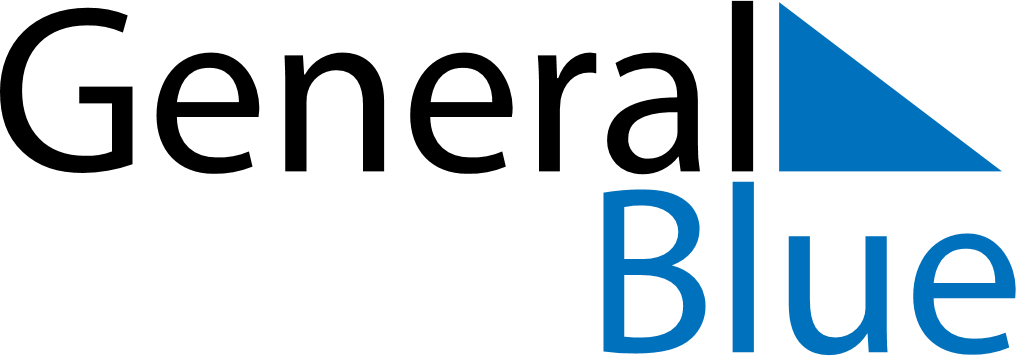 March 2024March 2024March 2024March 2024Aland IslandsAland IslandsAland IslandsSundayMondayTuesdayWednesdayThursdayFridayFridaySaturday11234567889101112131415151617181920212222232425262728292930Good FridayGood FridayDemilitarization Day31Easter Sunday